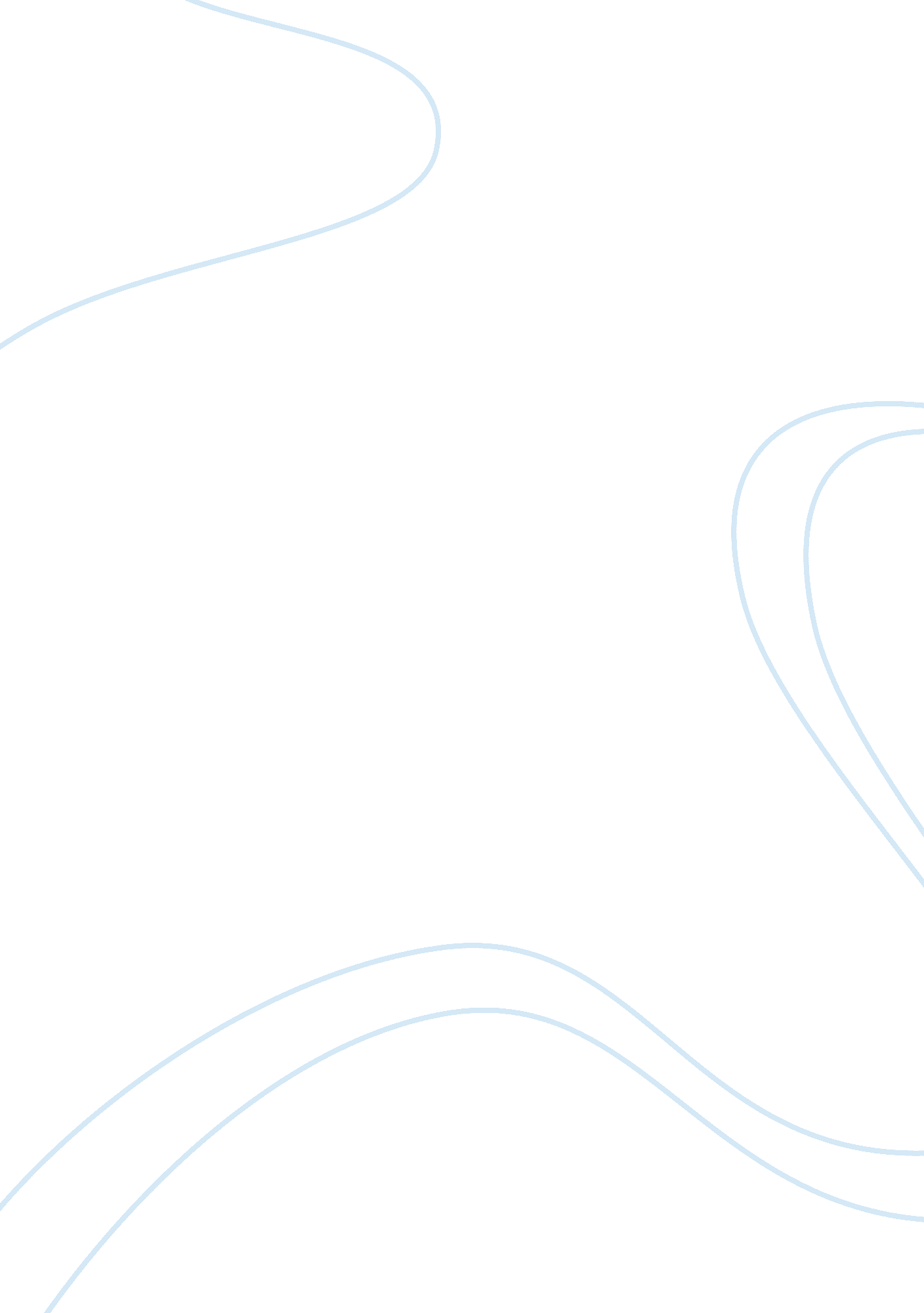 My favorite institutionEducation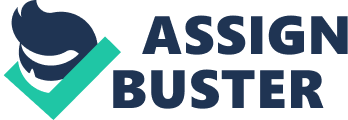 This affiliation is in itself prestigious. Harvard education is exceptional in the way the learning process is approached as it is more of an interactive process. It also offers numerous chances for one to explore real-life situations as one continues to pursue their course. The campus is a historic spectacle for one to just have a chance to view. The students and the teaching staff have come from diverse backgrounds filling the campus with diversity and rich culture (Harvard University). 
Many people the world over have the dream of one time attending one of Harvard’s schools e. g. Business School. However, few make it further than the admissions panel. Having a chance to visit the campus for me is a step closer to my dream of attending Harvard School and emerging a better person to change the world to be a better place. 